Не забудьте уплатить в срок3 июня 2024 года истекает срок уплаты подоходного налога, исчисленного по итогам декларирования доходов, полученных гражданами в 2023 году. Уплатить налог можно: Напоминаем, что несвоевременная уплата налога влечёт начисление пеней за каждый день просрочки и административную ответственность. Живите мудро! Трудитесь честно!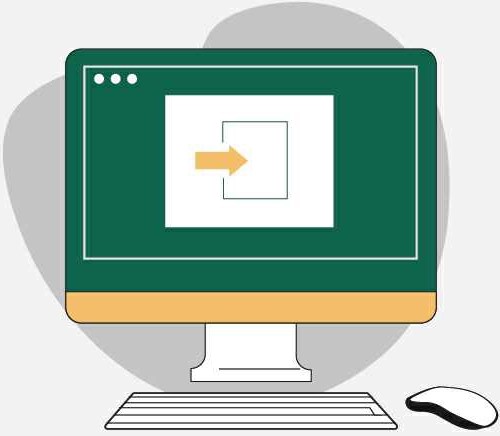 Через сервис «Личный кабинет плательщика»Сайт МНС https://nalog.gov.byСервис «Личный кабинет плательщика»Вход по логину и паролюОплатитьВыбираем способ оплаты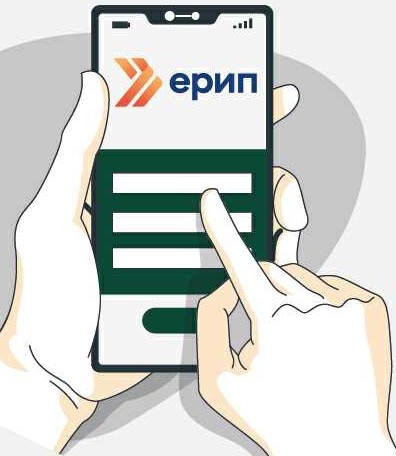 Через систему «Расчет» (ЕРИП)НалогиМинская область/Минский район/Минский РИК, финотдел (для граждан, зарегистрированных в Минском районе)Подоходный налог с физ.лиц (код услуги: 89961)Учетный номер плательщика (УНП)ОплатитьУзнать свой УНП можно на сайте МНС в электронном сервисе «Сведения из Государственного реестра плательщиков (иных обязанных лиц». УНП вводим заглавными буквами латинского алфавита без пробелов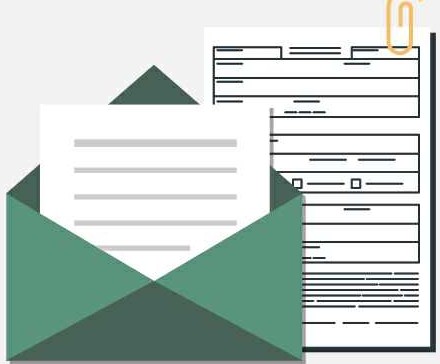 В отделениях банков и почтовой связи